Załącznik Nr 1.  Wzór tablicy informacyjnej 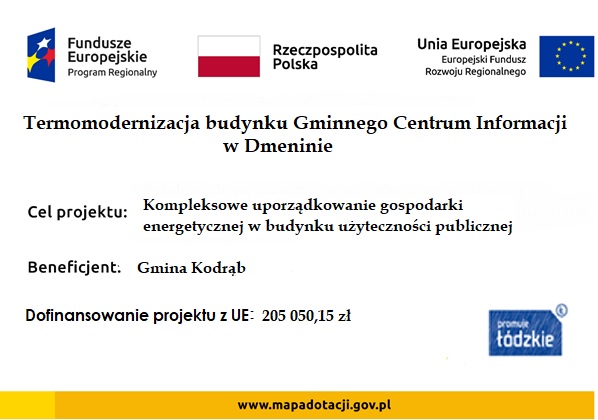 